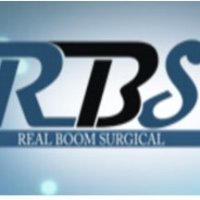 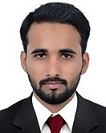 NumanNuman.359732@2freemail.comObjective:                                    Seeking a position for Accounts/ Finance in a dynamic organization with the intention of participating in growth of organization utilizing my exposure of different MIS systems and securing a professional career with opportunities to face challenges.National experienced professional with progressive 4 years of exposure and expertise in Accounts and Management, finance, Sales, payables & receivables handling and payroll functions. Proven skills in accounts finalization, budgeting, strategic planning and payables-receivables, reconciliation, debtor-creditor accounts and managing accounts operations in MIS & ERP environment. Well versed with Tally, QuickBooks and MS office applications.Real Boom Surgical Export Company                                          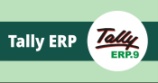 Organization type: 	         Surgical Export	Position:                            General Accountant (Sept 2015 TO Jan 2017) 	                                                      I have joined the company as a JUNIOR ACCOUNTANT and later on promoted as GENERAL ACCOUNTANT and performed below mentioned duties:Enter all Ledger & Trial Balance into the ERP 9 Relating to company. Carried out bank reconciliations, processed bank transfer requests, passing all receipt, payment & journal entries.Summarizing & Recording of Receipts / Payments vouchers on daily basis.Recording & Maintaining of petty expenses. Reconciliation of Cash in hand account on daily basis.Month-end, quarter-end and year-end closingDocument control Calculation of Discount on monthly bases via agreementFollow-up payments to  manage the outstanding sales balance falling due and contact customers before the balance become overdue to confirm payments Dealing with the debtor’s queries.Handle the purchase (verifying, posting and payments) one month only.Daily and monthly sale /collection Report/ Consumption report / stock report.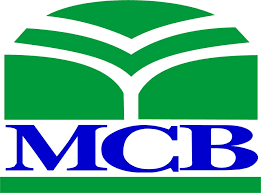 MCB Bank Limited                                                                           Sialkot, PakistanBank Cashier:                                                                 1 year Contract  Sufficient clerical, bookkeeping, and administrative cash handling experienceAbility to maintain a balance of large bulk of currency constantlyAbility to maintain confidential information, thereby safeguarding the bank’s integrityAbility to execute assigned duties effectively by proper understanding of both verbal and written directivesAbility to tolerate stressAdequate customer service orientation and experience.Q Mobile Store                                                                                Sialkot, PakistanRetail Officer                                                            Oct 2012 – July 2014Able to help customers to find what they want.Experience of working in a commission based sales environment.Able to maintain high standards of display & visual merchandising to ensure the store is well presented.Ready and able to work individually or within a team environment.Good with numbers, and able to use modern computerized equipment and specialist retailing software.Internships:National Bank of Pakistan                                                             Sialkot, Pakistan  (Operational Management/Cash Department)                                    Jun-Aug 2012Muslim Commercial Bank Pakistan                                              Sialkot, Pakistan(Collection/Recovery Department)                                                      Jun-Aug 2013Professional and Academic QualificationHamdard University Islamabad  - PAK                                   Islamabad, Pakistan    Bachelor of Business Administration Hons/ MBA (3.17 GPA)  Sep 2011 – Oct 2015Bise Gujranwala – PAK                                                            Sialkot, PakistanIntermediate of Commerce                                                             2009 – 2011Computer and ERP SkillsMicrosoft Office/ (Advance Excel)                         :  ExcellentQuick Book  & Tally (ERP)                                       :  GoodLanguageEnglish   (Fluent)Hindi      (Fluent)Urdu       (Native)